Об утверждении нового состава межведомственной комиссии попрофилактике преступлений и иных правонарушенийВ целях реализации задач, возложенных на межведомственную комиссию по профилактике преступлений и иных правонарушений, созданную постановлением Главы города Лыткарино от 02.06.2010 № 84-п 
«О создании межведомственной комиссии по профилактике преступлений и иных правонарушений» и в связи с произошедшими кадровыми изменениями в Администрации городского округа Лыткарино, постановляю:1. Утвердить новый состав межведомственной комиссии 
по профилактике преступлений и иных правонарушений, согласно приложению.2. Признать утратившим силу пункт 1 постановления главы городского округа Лыткарино от 21.10.2022 № 652-п «Об утверждении нового состава межведомственной комиссии по профилактике преступлений и иных правонарушений».3. Контроль за исполнением настоящего постановления возложить на заместителя главы Администрации городского округа Лыткарино              
Н.Д. Полютина.                                                                                                              К.А. КравцовСоставмежведомственной комиссии по профилактике преступлений и иных правонарушений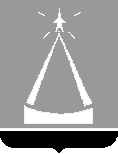 ГЛАВА  ГОРОДСКОГО  ОКРУГА  ЛЫТКАРИНО  МОСКОВСКОЙ  ОБЛАСТИПОСТАНОВЛЕНИЕ15.05.2023  №  264-пг.о. ЛыткариноУТВЕРЖДЁНпостановлением главы городскогоокруга Лыткариноот 15.05.2023 № 264-пПредседатель межведомственной комиссии по профилактике преступлений и иных правонарушенийПредседатель межведомственной комиссии по профилактике преступлений и иных правонарушенийНиколай Дмитриевич ПолютинЗаместитель главы Администрациигородского округа ЛыткариноЧлены комиссии:Члены комиссии:Наталья Александровна АлександроваЗаместитель главы Администрациигородского округа ЛыткариноМаксим Борисович КарасевЗаместитель начальника отдела полиции по городскому округу Лыткарино (по согласованию)Владимир ИвановичКопыловНачальник отдела ГО ЧС и территориальной безопасности Администрации городского округа ЛыткариноАлександр Валерьевич АнисимовИ.о. главного врача ГБУЗ «Лыткаринская городская больница» (по согласованию)Екатерина Васильевна СмирноваНачальник Управления образования города ЛыткариноОльга Викторовна КлёноваПредседатель МКУ «Комитет по делам культуры, молодёжи, спорта и туризма города Лыткарино»Людмила ЕвгеньевнаНикитинаНачальник отдела по делам молодёжи, спорта и туризма МКУ «Комитет по делам культуры, молодёжи, спорта и туризма города Лыткарино» (по согласованию)Елена Вадимовна ВасильеваНачальник отдела по делам несовершеннолетних и защите их прав Администрации городского округа ЛыткариноВиктория ЕвгеньевнаПарахинаПредставитель Уполномоченного по правам человека Московской области пог.о. Дзержинский, Котельники, Лыткарино(по согласованию)Александр Сергеевич МанышинГлавный эксперт отдела ГО ЧС и территориальной безопасности Администрации городского округа Лыткарино